Douglas County Youth in Governance 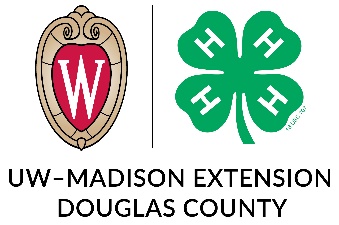 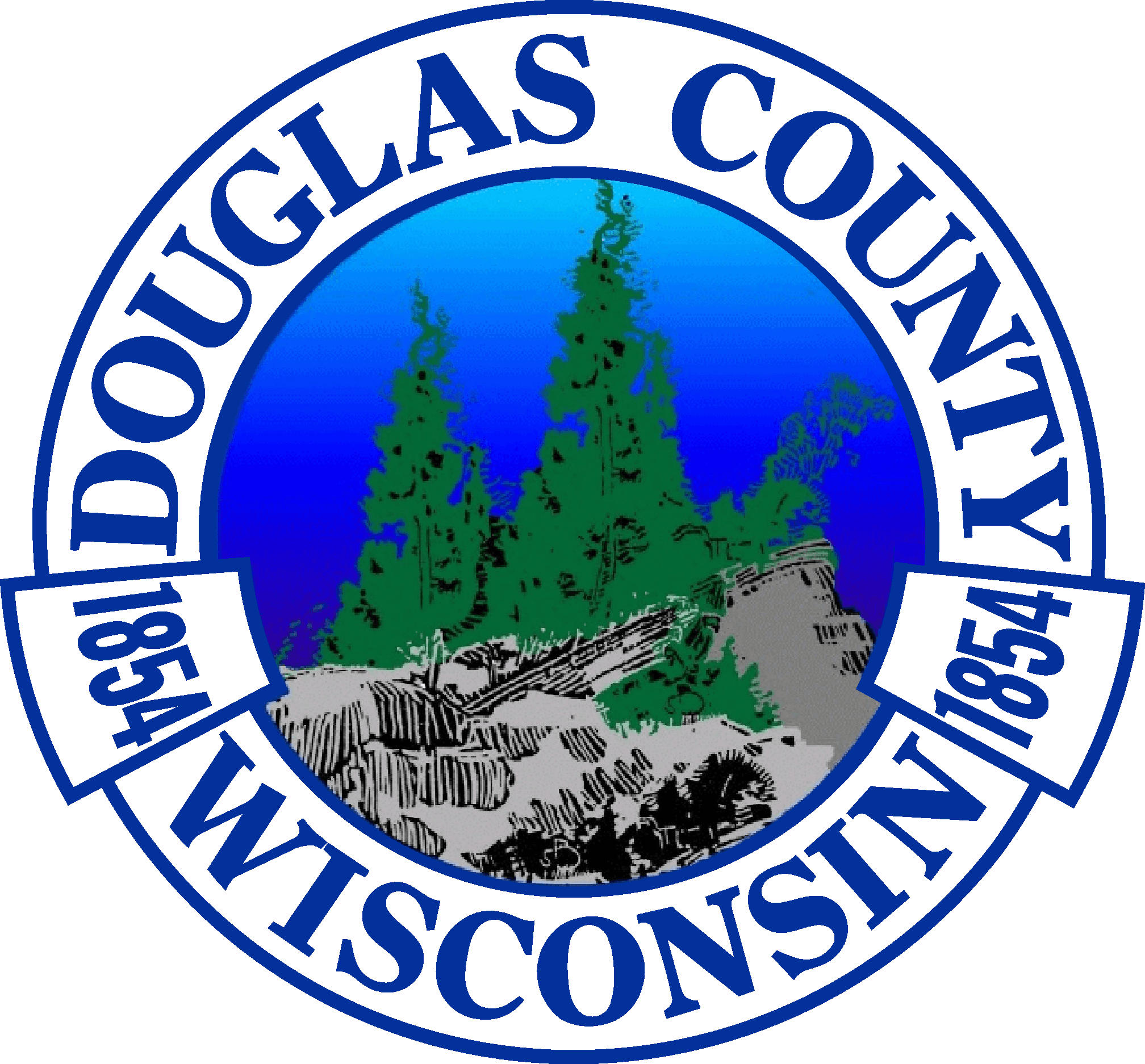 Reference FormYouth Candidates Name: ______________________________________________________________Your Name: _________________________________________________________________________Your Email:___________________________________Your Phone Number:__________________Relationship to Youth Candidate: ________________________________________________As part of the process for selecting youth representatives for the Douglas County Board of Supervisors the committee is seeking recommendations and information from a parent/guardian, school staff, and a community member for each candidate.  Please provide us your input regarding the following areas for the youth who has asked for your recommendation:Leadership qualitiesMaturityInterest level in public and civic dutiesAbility to commit time and energy to serve on the boardUse space below to provide input. (Use the back of this paper, or attach another page if needed) I agree by signing this reference form, I support the above youth in their application and commitment to serve as a youth representative to the Douglas County Board of Supervisors. Reference signature: ______________________________________________________Application due by December 23rd 2022. Please complete this application and submit to Katie Stenroos, Douglas County 4-H Educator by email at katelin.stenroos@wisc.edu or by turning at the Douglas County UW Madison Extension Office at Douglas County Courthouse, Room 107, Belknap Street, Superior, WI 54880.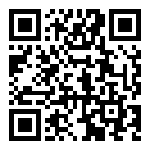 Please see the Douglas County Extension website for more information and a PDF of this application. Website: https://douglas.extension.wisc.edu/pyd/   or scan this QR code 